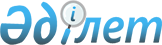 Об образовании избирательных участков по городу Актау
					
			Утративший силу
			
			
		
					Решение акима города Актау Мангистауской области от 14 июля 2015 года № 9. Зарегистрировано Департаментом юстиции Мангистауской области от 10 августа 2015 года № 2801. Утратило силу решением акима города Актау Мангистауской области от 27 февраля 2019 года № 1.
      Сноска. Утратило силу решением акима города Актау Мангистауской области от 27.02.2019 № 1(вводится в действие по истечении десяти календарных дней после дня его первого официального опубликования).
      В соответствии с  пунктом 1 статьи 23 Конституционного Закона Республики Казахстан от 28 сентября 1995 года № 2464 "О выборах в Республике Казахстан" и постановлением Мангистауской областной избирательной комиссии от 10 июня 2015 года № 0190 "Об обозначении единой нумерации избирательных участков предназначенных для голосования", аким города Актау РЕШИЛ:
      1. Определить границы избирательных участков по городу Актау, согласно приложению.
      2. Решение акима города Актау от 25 ноября 2011 года  № 173 "Об образовани избирательных участков" (зарегистрированый в государственном реестре нормативно правовых актов за № 11-1-166, опубликованный в газете "Огни Мангистау" от 15 декабря 2011 года) признать утративщим силу.
      3. Государственному учреждению "Актауский городской отдел внутренней политики" (Б.Кенжалиев) обеспечить государственную регистрацию настоящего решения в Департаменте юстиции Мангистауской области, его размещения в информационно-правовой системе "Әділет" и официального опубликования в средствах массовой информации.
      4. Контроль за исполнением настоящего решения возложить на исполняющего обязанности заместителя акима города Изгалиева Б.К.
      5. Настоящее решение вступает в силу со дня государственной регистрации в органах юстиции и вводится в действие по истечении десяти календарных дней после дня его первого официального опубликования.
      "СОГЛАСОВАНО"
      Председатель Актауской городской
      избирательной комиссии
      Сатыбалдиев Т.С.
      14 июль 2015 год
      "СОГЛАСОВАНО"
      Исполняющий обязанности
      акима села Умирзак
      Сарыев Е.Р
      14 июль 2015 год город Актау
      Сноска. Приложение - в редакции решения акима города Актау Мангистауской области от 11.02.2016 № № 4(вводится в действие по истечении десяти календарных дней после дня его первого официального опубликования) Избирательный участок № 1
      город Актау, 1 микрорайон, здание средней школы № 3,
      тел./факс: 8 7292 (код) 507179
      Границы: дома №№ 10, 11, 12, 13, 14, 15, 16, 18, 19, 20, 21, 22 в, 24, 25, 26, 27, 28, 29, 30, 31, 32, 33, 34, 35 микрорайона 1; частные дома № № 2, 3, 4, 5, 6/1, 6/2, 7, 8, 9, 10, 11, 22, 22 а, 22 б, 22 в микрорайона 1 в; дома №№ 1, 2, 3 промышленная зона № 1; СОТ "Поле Чудес". Избирательный участок № 2
      город Актау, 1 микрорайон, здание областного противотуберкулезного диспансера,
      тел./факс 8 7292 (код) 503580
      Границы: Стационарные лечебно-профилактические учреждения: областной противотуберкулезный диспансер, областная инфекционная больница, областной психоневрологический дом-интернат, областной кожно-венерологический диспансер микрорайона 1а; Профилакторно - оздоровительный центр "Шагала", дом-интернат для престарелых и инвалидов, городской родильный дом микрорайона "Шагала"; гостиницы "Шагала" и "Рахат". Избирательный участок № 3
      город Актау, 2 микрорайон, здание Мангистауского гуманитарного колледжа, тел./факс: 87292 (код) 507227
      Границы: дома №№2, 3, 4, 5 микрорайона 1; дома №№ 1, 2, 3, 4, 5, 6, 7, 8, 9, 10, 11 а, 13, 14, 15, 16, 18, 19, 20, 58, 59, 60, 61, 64, 69, 70, 71, 72, 73, 74, микрорайона 2; а также гостиница "Актау". Избирательный участок № 4
      город Актау, 2 микрорайон, здание Мангистауского гуманитарного колледжа,
      тел./факс: 87292 (код) 507227
      Границы: дома №№ 6, 7, 8, 9 микрорайона 1 дома; №№ 21, 22, 24, 25, 26, 27, 28, 29, 30, 31, 32, 33, 34, 35, 36, 37, 39, 40, 42, 43, 44, 45, 46, 47 а, 47 б, 47 в микрорайона 2. Избирательный участок № 5
      город Актау, 3 микрорайон, здание средней школы №2,
      тел./факс: 8 7292 (код) 507442
      Границы: дома №№ 2, 3, 4, 5, 6, 7, 8, 9, 10, 11, 12, 13, 14, 15, 16, 17, 18, 19, 20, 20 а, 20 б, 21, 22, 24, 25, 25 а, 48, 49, 50, 57, 58, 59, 61, 151, 152, 153, 154, 154 а, 155, 156, 156 а, 157, 158, 159 микрорайона 3. Избирательный участок № 6
      город Актау, 3 микрорайон, здание средней школы №2,
      тел./факс: 8 7292 (код) 507442
      Границы: дома №№ 7, 8, 9, 10, 11, 12, 14, 15/1, 15/2, 15 в, 16, 17, 18, 19, 20, 21, 22, 23, 24, 25, 26, 27, 28, 29, 30 микрорайона 3а и гостиница "Зеленая". Избирательный участок № 7
      город Актау, 3 б микрорайон, здание Мангистауского политехнического колледжа, тел./факс: 8 7292 (код) 500761
      Границы: дома №№ 1, 2, 3, 4, 5, 5 а, 7, 8, 9, 10, 15, 16 микрорайона 3 б; дома 28, 29, 30, 31, 32, 32 а, 33, 34, 35, 36, 37, 38, 39, 40, 41, 42, 43, 44, 45, 46, 63, 71, 72, 83, 84, 85, 87, 110, 111, 112, 113, 114, 120, 122, 126, 138, 139, 140, 141, 145, 146, 146 а, 147, 148, 149, 150, 163, 164, 165, 166 и гостиницы "Silk wаy", "Жеруйык" микрорайона 3. Избирательный участок № 8
      город Актау, 4 микрорайон, здание средней школы №5,
      тел./факс: 8 7292 (код) 316585
      Границы: дома №№ 1, 2, 53, 55, 56, 57, 58, 60, 61, 62, 63, 64, 65, 66, 67, 68 микрорайона 4, а также гостиница "Каспиан Ривьера". Избирательный участок № 9
      город Актау, 4 микрорайон, здание средней школы №5,
      тел./факс: 8 7292 (код) 500735
      Границы: дома №№ 3, 4, 5, 6, 7, 9, 10, 11, 13, 20, 21, 22, 25, 26, 27, 28, 29 микрорайона 4, и все дома жилого массива микрорайона 4а. Избирательный участок № 10
      город Актау, 4 микрорайон, здание средней школы №5,
      тел./факс: 8 7292 (код) 333516
      Границы: дома №№ 30, 31, 37, 38, 39, 40, 41, 43, 44, 45, 47, 49, 50, 51, 52 микрорайона 4; В/ч № 29011 расположенный в 4 микрорайоне. Избирательный участок № 11
      город Актау, 5 микрорайон, здание средней школы №7,
      тел./факс: 8 7292 (код) 521769
      Границы:дома №№ 1, 1 а, 1 в, 1 г, 2, 3, 4, 7, 8, 9, 10, 11, 13, 14, 41, 42 микрорайона 5. Избирательный участок № 12
      город Актау, 5 микрорайон, здание средней школы № 7,
      тел./факс: 8 7292 (код) 521769
      Границы: дома № 18, 20, 21, 22, 23, 24, 26, 27, 28, 29, 31, 32, 33, 35, 36, 39, 40, микрорайона 5. Избирательный участок № 13
      город Актау, 6 микрорайон, здание средней школы № 6,
      тел./факс: 8 7292 (код) 507568
      Границы: дома №№ 14, 15, 16, 17, 19, 20, 21, 22, 23, 24, 25, 26, 30, 31, 32, 33, 35, 36 микрорайона 6. Избирательный участок № 14
      город Актау, 6 микрорайон, здание средней школы № 6,
      тел./факс: 8 7292 (код) 507568
      Границы: дома №№ 3, 4, 5, 6, 9, 10, 11, 12, 13, 37, 38, 39, 40 микрорайона 6; дома №№ 16, 29, 30, 31 микрорайона 22; дом № 101 микрорайона 23. Избирательный участок № 15
      город Актау, 7 микрорайон, здание средней школы № 9,
      тел./факс: 8 7292 (код) 511968
      Границы: дома №№ 1, 2, 3, 4, 5, 6, 7, 8, 25, 26, 27, 28, 29, 30 микрорайона 7. Избирательный участок № 16
      город Актау, 7 микрорайон, здание средней школы № 9,
      тел./факс: 8 7292 (код) 511968
      Границы: дома №№ 11, 12, 14, 15, 16, 17, 18, 19, 20, 21, 22, 23, 24 микрорайона 7. Избирательный участок № 17
      город Актау, 8 микрорайон, здание средней школы № 8,
      тел./факс: 8 7292 (код) 526468
      Границы: дома №№ 3, 4, 5, 6, 7, 8, 9, 10, 11, 12, 13, 14, 16, 18 микрорайона 8. Избирательный участок № 18
      город Актау, 8 микрорайон, здание средней школы № 8,
      тел./факс: 8 7292 (код) 526468
      Границы: дома №№ 15, 17, 19, 20, 21, 22, 23, 24, 25, 26, 27, 28, 29 микрорайона 8. Избирательный участок № 19
      город Актау, 9 микрорайон, здание средней школы № 11,
      тел./факс: 8 7292 (код) 433913
      Границы: дома №№ 1, 2, 3, 4, 8, 9, 10, 28, 29, 30 микрорайона 9, а также гостиница "Ренесанс"; дома №№ 1, 2, 10, 11 микрорайона 10. Избирательный участок № 20
      город Актау, 9 микрорайон, здание средней школы № 11,
      тел./факс: 8 7292 (код) 433913
      Границы: дома №№ 11, 14, 15, 16, 17, 18, 19, 20, 21, 22, 25 микрорайона 9. Избирательный участок № 21
      город Актау, 11 микрорайон, здание школы-гимназии № 4,
      тел./факс: 8 7292 (код) 433095
      Границы: дома №№ 1, 2, 3, 4, 5, 34, 35, 36, 37, 38, 39, 40, 41, 42 микрорайона 11. Избирательный участок № 22
      город Актау, 11 микрорайон, здание средней школы № 10,
      тел./факс: 8 7292 (код) 427371
      Границы: дома №№ 6 а, 6 б, 7 а, 7 б, 8 а, 8 б, 10, 11, 12, 13, 14, 15, 16, 17, 58, 60 микрорайона 11. Избирательный участок № 23
      город Актау, 11 микрорайон, здание средней школы №10,
      тел./факс: 8 7292 (код) 427371
      Границы: дома №№ 18, 18 а, 19, 20, 21, 22, 23, 24, 25, 26, 27, 28, 29, 30, 31, 32, 33 микрорайона 11. Избирательный участок № 24
      город Актау, 12 микрорайон, здание средней школы № 12,
      тел./факс: 8 7292 (код) 310854
      Границы: дома №№ 22, 23, 24, 24 а, 25, 26, 27, 28, 31, 32, 33 микрорайона 12; дома №№ 8, 9, 10, 14, 15, 16 микрорайона 13. Избирательный участок № 25
      город Актау, 12 микрорайон, здание средней школы №12,
      тел./факс: 8 7292 (код) 310854
      Границы: дома №№ 1, 3, 5, 6, 7, 9, 10, 11, 13, 14, 15, 17, 17 а, 19, 20, 21, 21 а микрорайона 12. Избирательный участок № 26
      город Актау, 12 микрорайон, здание средней школы №13,
      тел./факс: 8 7292 (код) 435909
      Границы: дома №№ 34, 35, 36, 40, 42, 43, 44, 47, 53, 54, 55, 56, 57, 59, 60, 72, 72 а, 72б, 72 в микрорайона 12. Избирательный участок № 27
      город Актау, 12 микрорайон, здание средней школы №13,
      тел./факс: 8 7292 (код) 312432
      Границы: дома №№ 48, 49, 50, 51, 52, 61, 62, 64, 65, 66, 67, 68, 69, 70, 71 микрорайона 12. Избирательный участок № 28
      город Актау, 13 микрорайон, здание средней школы № 17,
      тел./факс: 8 7292 (код) 421298
      Границы: дома №№ 17, 19, 20, 22, 23, 24, 25б, 26, 27, 28 а, 28 б, 30, 31 а, 31 б, 35 микрорайона 13, а также гостиница "Гранд Виктори". Избирательный участок № 29
      город Актау, 13 микрорайон, здание средней школы № 21,
      тел./факс: 8 7292 (код) 427750
      Границы: дома №№ 1 а, 1 б, 2, 2 б, 3 а, 3 б, 5 а, 5 б, 6, 7, 13 а, 13б, 52 а, 52 б, 53 микрорайона 13. Избирательный участок № 30
      город Актау, 13 микрорайон, здание средней школы №17,
      тел./факс: 8 7292 (код) 421298
      Границы: дома №№ 36, 37, 38, 39, 40, 42а, 42 б, 44, 45, 46, 48, 49, 50 а, 50 б микрорайона 13. Избирательный участок № 31
      город Актау, 14 микрорайон, здание средней школы №1,
      тел./факс: 8 7292 (код) 315336
      Границы: дома №№ 1, 2, 3, 4, 5, 6, 7, 8, 9, 12, 13, 14, 15, 16, 17, 18, 19, 59, 59 а микрорайона 14. Избирательный участок № 32
      город Актау, 14 микрорайон, здание средней школы № 1,
      тел./факс: 8 7292 (код) 315336
      Границы: дома №№ 11, 20, 21, 22, 23, 24, 25, 26, 27а, 27б, 27 г, 28, 29, 30, 31, 32, 32 а, 32 б, 33, 33 а, 34, 34 а микрорайона 14. Избирательный участок № 33
      город Актау, 14 микрорайон, здание средней школы № 15,
      тел./факс: 8 7292 (код) 434810
      Границы: дома №№ 35, 36, 36 а, 36 б, 37, 38, 40, 41, 42, 43, 44, 45, 46, 47, 52, 57, 58, 67, 69 микрорайона 14. Избирательный участок № 34
      город Актау, 15 микрорайон, здание средней школы № 24,
      тел./факс: 8 7292 (код) 432805
      Границы: дома №№, 25, 26, 27, 28, 28 а, 32, 34, 37, 39, 41, 42, 43, 45, 46, 47, 59 микрорайона 15, а также все частные жилые дома микрорайона 15. Избирательный участок № 35
      город Актау, 15 микрорайон, здание средней школы № 24,
      тел./факс: 8 7292 (код) 432805
      Границы: дома №№ 48, 49, 50, 52, 53, 54, 55, 56, 56 а, 56 б, 58, 65, 69, 70 микрорайона 15, дома жилых массивов "Самал", "Самал-1", "Самал-2". Дома ЖК "Дукат" ЖК, "Грин Парк" микрорайона 17, а также все частные жилые дома микрорайона 17. Избирательный участок № 36
      город Актау, 15 микрорайон, здание детского дошкольного учереждения № 58,
      тел./факс: 8 7292 (код) 313159
      Границы: дома №№ 2 а, 2 б, 3 а, 3 б, 3 в, 3 г, 4, 5, 8, 9, 9 а, 9 б, 10, 11 а, 11 б, 12, 12 а, 13 б, 18, 18а, 18 б, 19, 21, 60, 61, 62, 64, 64 а, 66, 66 а, 68 микрорайона 15, дом № 39 микрорайона 14. Избирательный участок № 37
      город Актау, 22 микрорайон, здание средней школы № 22,
      тел./факс: 8 7292 (код) 530044
      Границы: дома №№ 1, 2, 3, 4, 5, 5 а, 5 б, 6, 6 а, 6 б, 7, 7 б, 8, 10, 10 б, 9, 15, 17 микрорайона 22, а также частные дома №№ 4 к, 32, 33, 34 микрорайона 22. Избирательный участок № 38
      город Актау, 22 микрорайон, здание войсковой части № 6656,
      тел./факс: 8 7292 (код) 531252
      Границы: войсковая часть№ 6656. Избирательный участок № 39
      город Актау, 23 микрорайон, здание следственного изолятора,
      тел./факс: 8 7292 (код) 521638
      Границы: следственный изолятор департамента внутренних дел Мангистауской области. Избирательный участок № 40
      город Актау, 24 микрорайон, здание института нефти и газа Каспийского государственного университета технологии и инжиниринга имени Ш. Есенова,
      тел./факс: 8 7292 (код) 430016
      Границы: дома №№ 1, 1б, 1 г, 2, 3, 4, 6, 6 а, 12, 12 а, 13, 14, 15, 18, 19, 22 микрорайона 26; а также дома жилого массива "Көктем" микрорайона 24. Избирательный участок № 41
      город Актау, 26 микрорайон, здание областной больницы,
      тел./факс: 8 7292 (код) 436360
      Границы: Стационарно лечебно-профилактические центры: областная больница, областной родильный дом, областной перинатальный центр, областная детская больница, онкологический диспансер, детская инфекционная больница. Избирательный участок № 42
      город Актау, 26 микрорайон, здание средней школы № 14,
      тел./факс: 8 7292 (код) 415657
      Границы: дома №№ 20, 21, 23, 24, 29, 31, 32, 35, 36, микрорайона 26; дома №№ 16, 25, 64, 65, 66, 67, 79, 80 микрорайона 27. Избирательный участок № 43
      город Актау, 26 микрорайон, здание средней школы № 14,
      тел./факс: 8 7292 (код) 415657
      Границы: дома №№ 7, 8, 8 а, 8 б, 9, 10, 11, 26, 27, 28, 38, 39, 40, 41, 41 а, 42, 43, 45, 46 микрорайона 26. Избирательный участок № 44
      город Актау, 27 микрорайон, здание Актауского технологического колледжа сервиса,
      тел./факс: 8 7292 (код) 316076
      Границы: дома №№ 1, 2, 3, 4, 5, 6, 7, 57, 71, 72, 74, 75, 76, 85 микрорайона 27, общежитие КГУТиИ имени Ш. Есенова (дом №7). Избирательный участок № 45
      город Актау, 27 микрорайон, здание Актауского технологического колледжа сервиса,
      тел./факс: 8 7292 (код) 316076
      Границы: дома №№ 8, 10, 37, 38, 39, 40, 41, 42, 43, 44, 45, 46, 53, 54 микрорайона 27. Избирательный участок № 46
      город Актау, 27 микрорайон, здание средней школы № 16,
      тел./факс: 8 7292 (код) 412338
      Границы: дома №№ 26, 27, 28, 29, 30, 31, 32, 33, 35, 47, 49 микрорайона 27. Избирательный участок № 47
      город Актау, 27 микрорайон, здание средней школы № 16,
      тел./факс: 8 7292 (код) 412338
      Границы: дома №№ 9, 11, 13, 15, 17, 18, 19, 20, 21, 23, 24, 51, 52 микрорайона 27. Избирательный участок № 48
      город Актау, 28 микрорайон, здание средней школы № 20,
      тел./факс: 8 7292 (код) 404280
      Границы: дома №№ 1, 17, 18, 19, 21, 22, 23, 24, 25, 26, 27, 28, 30 микрорайона 28, дома №№ 14/1, 14/2 микрорайона 19, а также университет "Болашак". Избирательный участок № 49
      город Актау, 28 микрорайон, здание средней школы № 20,
      тел./факс: 8 7292 (код) 404280
      Границы: дома №№ 14, 15, 16, 20, 31, 32, 33, 34, 35, 36, 37, 38, 48 микрорайона 28. Избирательный участок № 50
      город Актау, 28 микрорайон, здание детского дошкольного учереждения № 59,
      тел./факс: 8 7292 (код) 411794
      Границы: дома №№ 2, 3, 4, 5, 6, 7, 8, 9, 10, 11, 12, 13 микрорайона 28. Избирательный участок № 51
      город Актау, 28а микрорайон, здание средней школы № 23,
      тел./факс: 8 7292 (код) 402283
      Границы: дома №№ 1, 2, 3, 4, 5, 6, 7, 8, 9, 10, 14 микрорайона 28 а. Избирательный участок № 52
      город Актау, 29 микрорайон, здание средней школы № 28,
      тел./факс: 8 7292 (код) 401656
      Границы: дома №№ 7, 8, 9, 15, 16, 17, 20, 21 микрорайона 29. Избирательный участок № 53
      город Актау,29 микрорайон, здание средней школы № 28,
      тел./факс: 8 7292 (код) 401656
      Границы: дома №№ 23, 24 блок "А", "Б", ЖК "Заветная мечта", 26, 26/1, 26/2, 27, 28, 30, 30 а, 31, 220 ЖК "Ажар"микрорайона 29; дома №№ 165, 166, 167, 168, 169, 183, 183/1 микрорайона 30. Избирательный участок № 54
      город Актау, 29 микрорайон, здание детского сада № 61 "Сұлтан",
      тел./факс: 8 7292 (код) тел./факс: 8 7292 (код) 305565
      Границы: дома №№ 3, 4, 5, 6, 200, 201, 202, 203 микрорайона 29; все дома жилых массивов "Шыгыс-1", "Шыгыс-2", "Шыгыс-3", "Толкын-1" "Толкын-2"; гостиница "Нур Плаза" и все частные жилые жома микрорайона 30. Избирательный участок № 55
      город Актау, 32 б микрорайон, областная специализированная школа-интернат для одаренных детей с углубленным изучением различных предметов,
      тел./факс: 8 7292 (код) 609416
      Границы: дома №№ 16, 17, 18, 19, 22 микрорайона 31 а; дома №№ 16, 18, 30, 31, 32, 32/1, 32/2 микрорайона 31 б; дома №№ 12, 13, 14, 15, 16, 17, 22, 23, 24, 25 микрорайона 32 а; дома №№ 8, 8/1, 8/2, 16, 16/1, 16/2 микрорайона 32 б; общежитие КГУТиИ имени Ш. Есенова, "Авиабаза" военная часть № 30153. Избирательный участок № 56
      город Актау, село Умирзак, здание средней школы № 27,
      тел./факс: 8 7292 (код) 445253
      Границы: дома №№ 1, 2, 5, 6, 7, 10, 12, 13, 14, 15, 16, 17, 18, 19, 20, 21, 22, 23, 24, 25, 26, 27, 28, 29, 30, 31, 32, 33, 34, 35, 36, 37, 38, 39, 40, 41, 42, 43, 44, 45, 46, 47, 48, 49, 50, 51, 52, 53, 54 села Умирзак; дома №№ 1, 2, 3, 4, 11, 18, 19, 20, 21, 46, 47, 48, Монтажное управление-3, все дома жилых массивов "Рауан" и "Приморский". Избирательный участок № 57
      город Актау, село Умирзак, здание войсковой части № 2018,
      тел./факс: 8 7292 (код) 212145
      Границы: войсковая часть № 2018. Избирательный участок № 58
      город Актау, село Умирзак, здание войсковой части № 2201,
      тел./факс: 8 7292 (код) 460837
      Границы: войсковая часть № 2201. Избирательный участок № 59
      город Актау, село Умирзак, жилой массив "Приозерный", здание ресторана "Азия",
      тел./факс: 8 7292 (код) 318003
      Границы: все дома жилых массивов"Приозерный", "Приозерный-1", "Приозерный-2"; дома №№ 37, 37/1, 37/2, 37/3 микрорайона 21.
      Джумабаевич, Кобланов Дженгисбай Таубаевич, Джолдасбаева Аида Мырзагалиевна.  Избирательный участок № 60
      город Актау, Промзона, здание войсковой части № 3502,
      тел./факс: 8 7292 (код) 425510
      Границы: войсковая часть№ 3502. Избирательный участок № 61
      город Актау, 17 километр автодороги Актау-Курык, здание войсковой части № 25744,
      тел./факс: 8 7292 (код) 318354
      Границы: войсковая часть№ 25744. Актауская городская избирательная комиссия
      город Актау, 4 микрорайон, здание №72 кабинет 528,
      телефон/факс 8 7292 (код) 336506, 336508, 336517
					© 2012. РГП на ПХВ «Институт законодательства и правовой информации Республики Казахстан» Министерства юстиции Республики Казахстан
				
Аким города
С. ТрумовПриложение к решению
акима города Актау № 9
от 14 июль 2015 год